Temat: Jak dobrze sobie pomagać.Data: 22.06.2020r.Zabawa tematyczna „ Jak dobrze sobie pomagać” .Zabawa : „ Lustereczko powiedz przecie…” . Weź w ręce lusterko, przeglądaj się w nim i postaraj się z odbicia w lusterku  odczytać w jakim jesteś nastroju.Zabawa „ Pomocnicza pajęczyna” . Usiądź naprzeciw mamy lub taty, weźcie kłębek wełny i  toczcie do siebie mówiąc w czym jesteście najlepsi, a w czym możecie pomóc np. koledze, babci, dziadkowi itp.Obejrzyj okładkę  w swojej karcie pracy 5 .  Posłuchaj uważnie ,  mamy lub taty co trzeba zrobić , zapamiętaj polecenia!- Odszukaj i pokoloruj wszystkie małe i wielkie litery.- Odszukaj i pokoloruj wszystkie cyfry i liczby.- Pokoloruj na niebiesko i żółto wszystkie skrzydła motyla.- Odszukaj 4 ważki i 3 biedronki, pokoloruj je.- Pokoloruj dowolne 5 kwiatów.- Na listku pod wielką literą G narysuj 10 małych kropli rosy.- Odszukaj wszystkie pajączki pokoloruj je. Sprawdź wspólnie z rodzicami , czy dobrze wykonałeś zadania.Zabawa ruchowa „ Dobrze być razem” . Poruszaj się przy dowolnej muzyce . Na przerwę w muzyce przytul się np. do mamy, do taty, do rodzeństwa , swojego zwierzątka domowego, maskoki.Zajęcia ruchowe.Zabawa orientacyjno- porządkowa „ Latawce” .Poruszaj się swobodnie po  pokoju lub podwórku  ze wstążką w ręku przy dowolne muzyce naśladując lot latawca. Kiedy muzyka umilknie kucnij – wiatr nie wieje latawiec opadł.Weź piłkę w obie ręce i wykonuj skręt tułowia raz w prawą , raz w lewą stronę , trzymając piłkę w rękach.Stań naprzeciwko mamy lub taty i rzucajcie piłkę do siebie.Włóż piłkę między kolana i postaraj się z nią podskakiwać.Zabawa bieżna „ Bieg z piłką”. Wyznacz start i metę . Weź piłkę w ręce i na hasło start biegnij z nią i połóż ją na mecie , następnie wróć na linię startu. Na hasło start biegnij do mety weź piłkę leżącą na mecie w ręce i biegnij z nią do linii , której startowałeś.Zabawa bieżna z elementami równowagi. Poruszaj się po terenie naśladując rękami lot jaskółek. Na hasło stop jaskółka staje na jednej nodze i chwilę odpoczywa.Swobodnie spaceruj po terenie . Od czasu , do czasu kucaj dotykając trawy lub dywanu , a następnie  powoli się wyprostuj , wyciągnij ręce w górę i wspinaj się na palce, dalej spaceruj.Rzucaj piłką do wybranego celu.Zabawy popołudniowe. Zabawa „ Akwarium” .Popatrz uważnie na 6 rybek , które ułożyła przed tobą mama lub tata, Następnie odwróć się i zamknij oczy ( rodzic w tym czasie zmienia kolejność 2 rybek ) , odwróć się na hasło już i popatrz , co się zmieniło.Zabawa „ Kto szybciej zwinie wędkę” . do patyka mocujemy sznurek , na końcu sznurka przyczepiamy rybkę , zwijamy sznurek na patyk ( wędkę) . Mama lub tata mierzy czas. Potem wędkę może zwijać np. mama, tata , rodzeństwo. Każdemu mierzymy czas . Porównajmy na koniec wyniki , kto zwinął najszybciej wędkę.Zbuduj z ulubionych klocków , budowlę według własnego pomysłu.Rybki do zabawy – wytnij nożyczkami\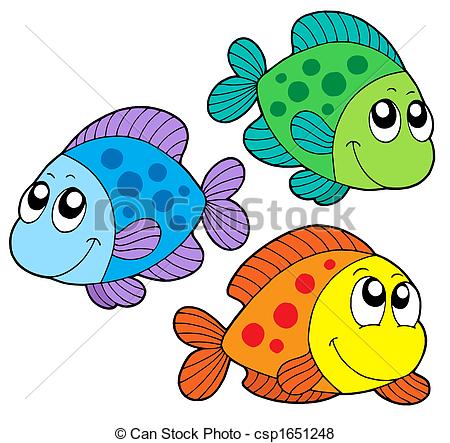 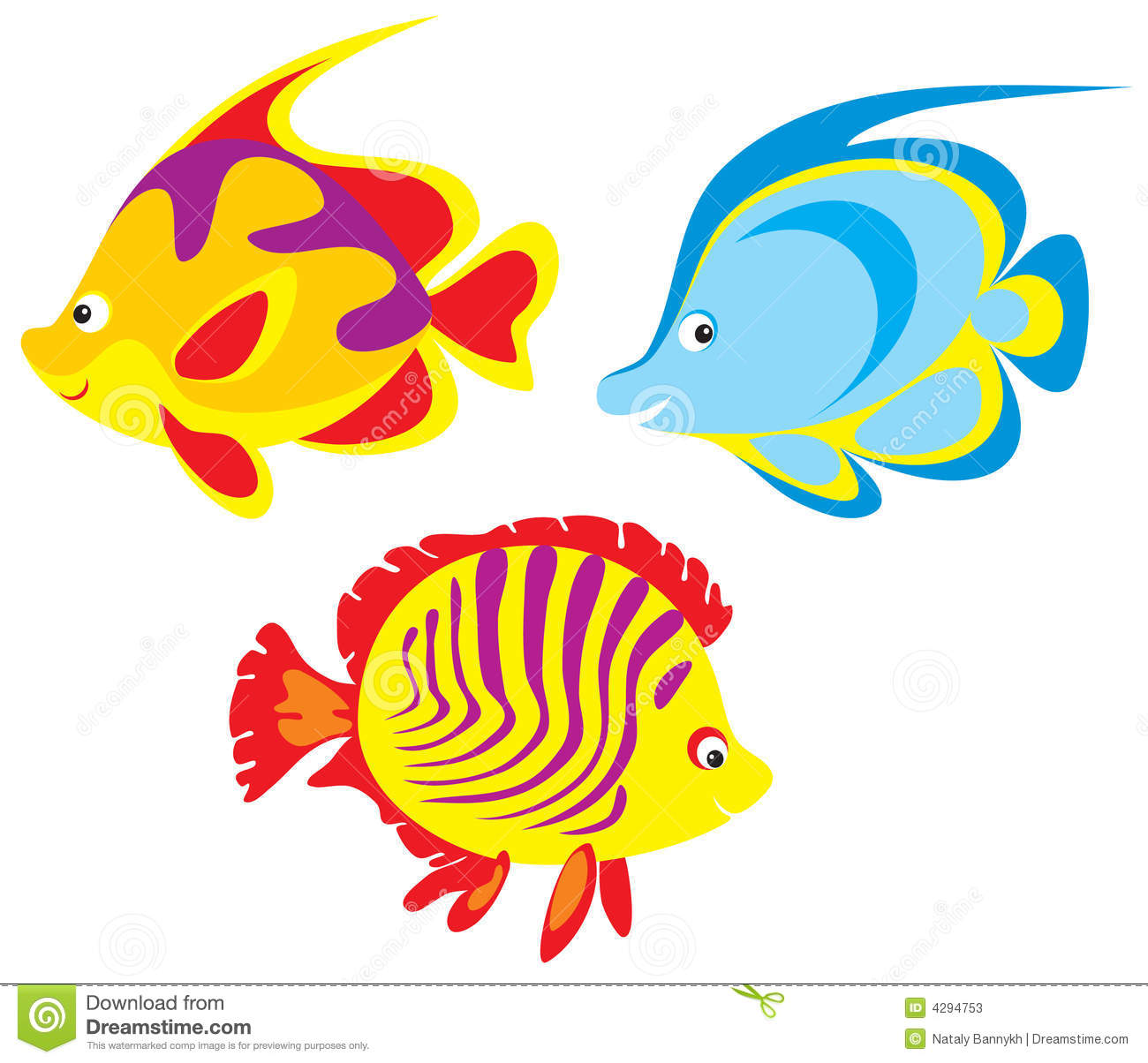 